2022. 4.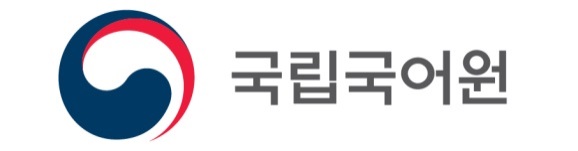 □ 국내외 한국어 전문가의 연구 역량 강화   ㅇ 연수 지원이 필요한 국내외(외국인) 한국어 전문가를 대상으로 한국어학 및 한국어교육 연구 지원을 통해 한국어 및 한국어교육 연구 역량을 강화하여 체계적인 한국어 보급 확산□ 현지 지역별 교육현황 정책 관련 소통 및 이해   ㅇ 국립국어원 및 국내 한국어교육 전문가와의 교류를 통한 최신 한국어교육 동향 및 정책 파악, 국내외 한국어교육 네트워크 구축을 통한 한국어교육 보급 확산□ 교육 기간: 최대 5주□ 선발 인원: 15명 내외□ 교육 방식: 온/오프라인 연수 (서식 2 참가 신청서 내 표기 필수)□ [1~5주차]○ 기간/연수 방식: 2022년 7월~8월 중 온/오프라인 연수○ 참가 대상: 연수생 전원○ 오프라인 연수 장소: 부산외국어대학교○ 연수 프로그램• 교육 활동기본 교과, 워크숍, 실습 등 한국어 및 한국어교육 교수 역량 함양을 위한 연수• 연구 활동특강, 세미나, 연구지도 등 개인 연구 역량 함양을 위한 전문 연수국내외 한국어 및 한국어교육 관련 연구 과제 수행 및 발표□ 수료식 및 최종 발표회: 2022년 8월 중* 참가자 모집 결과에 따라 1~2주가량 전체 일정이 변동될 수도 있음.□ 추천 대상자 서류 전형○ 서류 접수: 붙임 [서식1]~[서식4] 제출○ 접수 마감: ~2022. 5. 5. (목) 18:00까지○ 심사 기관: 국립국어원○ 심사 내용: 지원 자격, 한국어 능력 등 연수 참가 적격성, 연수회 참가 계획서, 연구 계획서 등을 심사하여 선정○ 심사 결과 발표: 별도 통보□ 필수 요건○ 외국 국적의 한국어 및 한국어교육 전공자* 한국어가 제1 언어가 아닌 외국인만 해당. 재외동포 교원 제외○ 선발 연도 기준 만 60세 이하로 한국어가 능통한 자* 재외동포재단의 초청 연수 및 세종학당재단 초청 연수(세계한국어교육자대회, 우수 교원 초청 연수 등) 등 대한민국 국가 기관의 초청 연수 참가자는 선발 제외○ 참가 자격 요건의 학위 이상 소지자*석사 학위자 이상○ TOPIK 4급 이상의 한국어 능력 보유자※ TOPIK 자격증 제시, 자격증 제시가 어려운 경우는 담당자가 전화 인터뷰 등으로 한국어능력 확인○ 공공저작물 자유이용허락에 동의하는 자※ 선발 이후 공공저작물 자유이용허락 동의서 작성 예정□ 우대 요건○ 대학 및 교육기관 등에서 한국어교육 경력이 있는 자○ 한국어 및 한국어교육 관련 연구 실적 보유자* 연구 실적을 증빙할 수 있는 서류 제출(예: 논문 표지 사본 등)○ 국립국어원 ‘한국어교수학습샘터’ 온라인 연수 수료자* 교수법 관련 과목(문법, 발음, 읽기) 중 1개 이상 수강* 온라인 연수 수료증(국문 또는 영문) 제출□ 대상자 추천○ 추천 인원: 각 기관별 1명 이내* 개인의 역량을 고려하여 향후 기관 관련 지역의 한국어 또는 한국어교육 관련 분야에서 핵심 임무를 수행하는 데 적합한 대상자 추천(지원자 자격 요건 참조)○ 접수 기간: ~2022. 5. 5. (목) 18:00까지 ○ 접수 방법: 전자 우편 접수○ 접수처* 전자 우편: klang@korea.kr(국립국어원 한국어진흥과)○ 제출 서류   [필수]① 추천 서류(붙임 [서식 1~4])② 재학(졸업) 증명서(학교장 발급)③ 여권 사본/외국인등록증 사본④ TOPIK 자격증 사본 (생략 가능)[권장]① 우대 요건 증빙 서류(경력 증명서, 연구 실적 증명서 등)② 한국어교수학습샘터(https://kcenter.korean.go.kr) 온라인 연수수료증 사본* 교수법 관련 과목(문법, 발음, 읽기) 중 1개 이상 수강* 연수 과정별 수료증(국문 또는 영문 선택) 제출* 필수 제출 서류와 함께 제출 시 참가자 선발 심사에 적극 고려③ 기타 한국어(교육) 능력을 증빙할 수 있는 서류□ 참가 협조 * 각 기관에서 2022년 국립국어원 국외 한국어 연구자 배움이음터 최종 합격자가 연수에 참가할 수 있도록 협조* 참가 기간: 2022년 7월~8월, 최대 5주【끝】□ 대상 강의* 3개 연수 중 1개 이상 수강자 우대□ 온라인 연수 수강 방법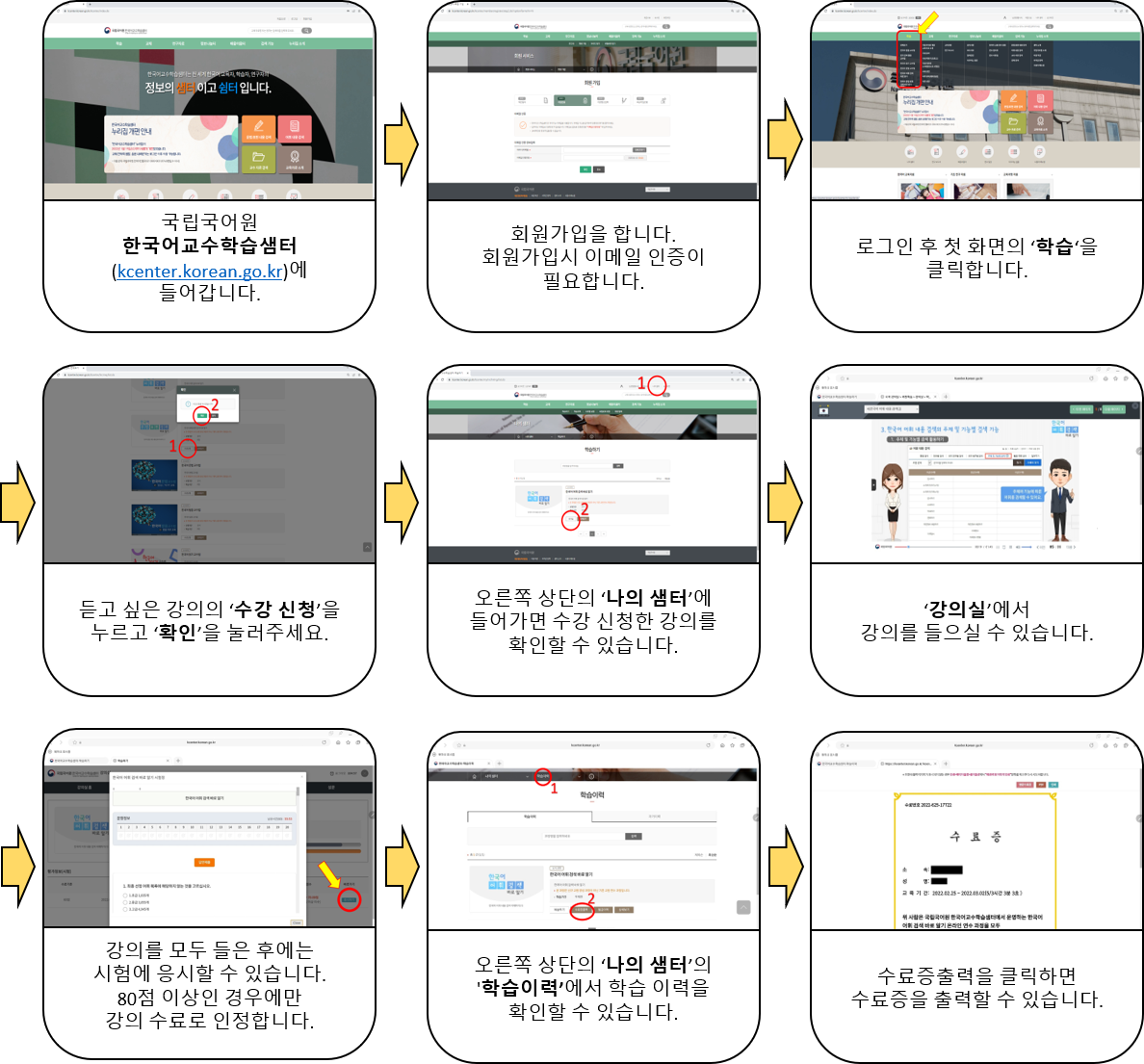 ※ 영문 작성 항목은 공식 명칭을 기재하고 여권에 기재된 내용과 일치해야 함.※한국어능력시험(TOPIK) 성적 증명서 사본은 http://www.topik.go.kr에서 발급받을 수 있음.*본 자료는 체계적인 국내외 한국어교육 지원을 위한 기초 자료로만 국립국어원에서 활용할 예정입니다. * 자국에서 한국어/ 한국어교육/ 한국학 관련 학사/석사 과정을 이수한 경우만 작성 * 한국에서 어학원 과정을 이수하거나 한국어를 따로 배운 경우만 작성- 국외 한국어 전문가의 연구 역량 강화를 위한 -2022년 국립국어원 국외 한국어 연구자 배움이음터참가 연수생 선발 운영 계획Ⅰ기본 방향Ⅱ세부 추진 계획1사업 개요구분구분내용교육 및 연구 활동기본 교과 교육한국어학 및 한국어교육, 한국어교육 정책 등교육 및 연구 활동특강참가자 연구 관심사 관련교육 및 연구 활동문화 교육온라인 문화 체험 교육 및 연구 활동특별 활동국외 한국어 정책 워크숍, 발표와 토론, 분임별 토의, 교육 실습 등교육 및 연구 활동개인 연구 활동한국어 및 한국어 교육 연구과제 수행 후 결과물 발표2교육 프로그램(안)3선발 절차 및 방법학과 교수 추천연수생 선발 심사연수생 선발 통보1명 추천(~5. 5. 목)▶서류 심사 및비대면 면담(5. 9.~)▶5월 중개별 추천국어원∙연수 주관 기관국어원∙연수 주관 기관4지원자 자격 요건   5협조 요청붙임12022 국외 한국어 연구자 배움이음터 연간 운영 일정과 정과 정내 용기 간선발신청･접수o 응시원서 및 연구계획서 제출~2022. 5. 5. (목)선발심사･통보o 심사, 선발 통보2022. 5월 중교육사전 안내o 교육 사전 안내2022. 5월 말~6월 초교육교육o 교육 이수(온/오프라인)2022. 7월~8월    /최대 5주간붙임2한국어교수학습샘터 온라인 연수 안내한국어 문법 교수법한국어 발음 교수법한국어 읽기 교수법서식1연수 대상자 추천서[지도교수/학과교수 작성용]성 명(성/이름)사진국적/성별사진생년월일사진연락처(전자우편)전화: (+       )전자우편:사진학력․경력▪ (추천 대상자의 주요 학력 및 경력)▪▪▪ (추천 대상자의 주요 학력 및 경력)▪▪관심 분야▪ (추천 대상자의 연구 관심 분야)▪▪▪ (추천 대상자의 연구 관심 분야)▪▪추천사유추천자 인적사항추천자 인적사항추천자 인적사항성명소속/직위추천 대상자와의 관계서식2참가 신청서[지원자 작성용/한글 작성]2022년 국립국어원국외 한국어 연구자 배움이음터 참가 신청서2022년 국립국어원국외 한국어 연구자 배움이음터 참가 신청서2022년 국립국어원국외 한국어 연구자 배움이음터 참가 신청서2022년 국립국어원국외 한국어 연구자 배움이음터 참가 신청서2022년 국립국어원국외 한국어 연구자 배움이음터 참가 신청서2022년 국립국어원국외 한국어 연구자 배움이음터 참가 신청서2022년 국립국어원국외 한국어 연구자 배움이음터 참가 신청서2022년 국립국어원국외 한국어 연구자 배움이음터 참가 신청서2022년 국립국어원국외 한국어 연구자 배움이음터 참가 신청서2022년 국립국어원국외 한국어 연구자 배움이음터 참가 신청서성명한글한글생년월일사 진(3×4cm)성명영문(여권기준)영문(여권기준)생년월일사 진(3×4cm)국적국적국적생년월일사 진(3×4cm)소속 대학/학과/ 전공소속 대학/학과/ 전공소속 대학/학과/ 전공석사 / 박사석사 / 박사사 진(3×4cm)소속 대학/학과/ 전공소속 대학/학과/ 전공소속 대학/학과/ 전공재학 / 수료 / 졸업재학 / 수료 / 졸업사 진(3×4cm)연락처연락처주소연락처연락처전화통화가능시간연락처연락처전자우편온/오프라인 참석 여부온/오프라인 참석 여부온/오프라인 참석 여부온/오프라인 참석 여부온/오프라인 참석 여부  □ 온라인  □ 오프라인(부산외국어대학교)  □ 온라인  □ 오프라인(부산외국어대학교)  □ 온라인  □ 오프라인(부산외국어대학교)  □ 온라인  □ 오프라인(부산외국어대학교)  □ 온라인  □ 오프라인(부산외국어대학교)학력학력학력기간기간학교명(전공학과)학교명(전공학과)학교명(전공학과)학교명(전공학과)학위학력학력학력학력학력학력학력학력학력주요 경력주요 경력주요 경력기간기간근무 기관(부서)근무 기관(부서)근무 기관(부서)근무 기관(부서)직급주요 경력주요 경력주요 경력주요 경력주요 경력주요 경력주요 경력주요 경력주요 경력연구 경력(*석/박사 논문 포함)연구 경력(*석/박사 논문 포함)연구 경력(*석/박사 논문 포함)논문 제목논문 제목논문 제목논문 제목논문 제목논문 제목게재일연구 경력(*석/박사 논문 포함)연구 경력(*석/박사 논문 포함)연구 경력(*석/박사 논문 포함)연구 경력(*석/박사 논문 포함)연구 경력(*석/박사 논문 포함)연구 경력(*석/박사 논문 포함)연구 경력(*석/박사 논문 포함)연구 경력(*석/박사 논문 포함)연구 경력(*석/박사 논문 포함)어학능력TOPIK 등급TOPIK 등급TOPIK 등급어학능력구사언어구사언어구사언어능 력능 력능 력능 력능 력능 력어학능력①①①□상 □중 □하□상 □중 □하□상 □중 □하□상 □중 □하□상 □중 □하□상 □중 □하어학능력②②②□상 □중 □하□상 □중 □하□상 □중 □하□상 □중 □하□상 □중 □하□상 □중 □하위 기재사항은 사실과 다름이 없음을 확인합니다.년     월     일                                                                                              (성명)                 (인)위 기재사항은 사실과 다름이 없음을 확인합니다.년     월     일                                                                                              (성명)                 (인)위 기재사항은 사실과 다름이 없음을 확인합니다.년     월     일                                                                                              (성명)                 (인)위 기재사항은 사실과 다름이 없음을 확인합니다.년     월     일                                                                                              (성명)                 (인)위 기재사항은 사실과 다름이 없음을 확인합니다.년     월     일                                                                                              (성명)                 (인)위 기재사항은 사실과 다름이 없음을 확인합니다.년     월     일                                                                                              (성명)                 (인)위 기재사항은 사실과 다름이 없음을 확인합니다.년     월     일                                                                                              (성명)                 (인)위 기재사항은 사실과 다름이 없음을 확인합니다.년     월     일                                                                                              (성명)                 (인)위 기재사항은 사실과 다름이 없음을 확인합니다.년     월     일                                                                                              (성명)                 (인)위 기재사항은 사실과 다름이 없음을 확인합니다.년     월     일                                                                                              (성명)                 (인)서식3연구 계획서[지원자 작성용/한글 작성]2022년 국립국어원 국외 한국어 연구자 배움이음터 연구 계획서연구 주제(제목)※ 한국어 및 한국어 교육과 관련한 의미 있는 연구 주제와 제목 작성연구의 목적과 필요성※200자 내외로 간단히 작성주차별 연구 계획※주차별 연구 계획에 대해 간단히 기술연구 결과물 예상 목차※ 연구 주제와 관련한 결과물의 예상 목차 작성(연수회 최종 발표회 시 발표 예정, 연수 기간 동안 상세화 및 수정 가능)서식4한국어교육 현황 소개[지원자 작성용/한글 작성]1작성자 기본 정보이름성별나이소속 기관국적학과/전공과정석사 / 박사재학 / 졸업교육 경력2소속 대학 현황1. 본인 소속 학과를 정확히 써 주세요.(예: OO대학교 일반대학원 국어국문학과 한국어교육 전공_______________대학교 ______________대학원 _____________과 ______________전공2. 해당 대학원은 어떻게 구성되어 있는지 써 주세요.   (예: 일반대학원 국어국문학과 – 국어학 전공/ 국문학 전공/ 한국어교육 전공       국제대학원 한국학과 – 한국문화 전공/ 한국어교육 전공)3. 학과 현황 (학과 홈페이지에 기재된 교수님/ 개설 과목 등)학과 교수 현황:개설 과목 수:(자세한 과목명 등은 아래 3에 기재)4. 학생 현황현 학기 기준 학과 학생 수외국인 학생 수박사:석사:3소속 대학 강의 운영 현황1. 학과 전공과목 개설 현황(석/박사 수업 구분)1. 학과 전공과목 개설 현황(석/박사 수업 구분)1학기2학기2. 외국인 전용 과목 개설 여부 – 개설 / 미개설2. 외국인 전용 과목 개설 여부 – 개설 / 미개설1학기2학기4자국 한국어교육 현황1. 졸업한 학과의 소속을 정확히 써 주세요.(예: OO대학교 동아시아학과 한국어전공 등)_______________대학교 _____________과 ______________전공2. 해당 대학원은 어떻게 구성되어 있는지 써 주세요.   (예: 일반대학원 국어국문학과 – 국어학 전공/ 국문학 전공/ 한국어교육 전공       국제대학원 한국학과 – 한국문화 전공/ 한국어교육 전공)3. 학과 현황 (학과 홈페이지에 기재된 교수님 / 한국어 관련 과목 등)학과 교수 현황:한국인:            / 자국인:한국어 관련 과목:4. 기타 ㅁ 학과에서 사용하고 있는 한국어 교재 (어떤 과목에서 어떤 교재를 사용하고 있는지 기재)- --5어학원1. 한국어를 배운 어학원/ 한국어교육기관명(예: OO대학교 OO어학원/ OO대학교 한국어교육센터 등 등)2. 어학원에서 사용 중인 한국어교재3. 학기 운영 방식 □ 10주 / 4학기제 □ 8주 / 6학기제 □ 기타(                               )  *학기 운영 방식을 직접 적어 주세요.